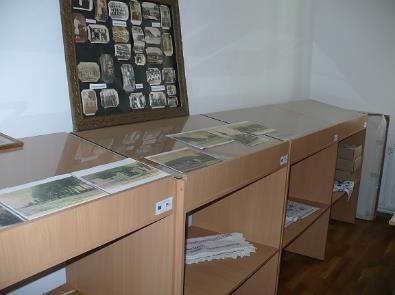 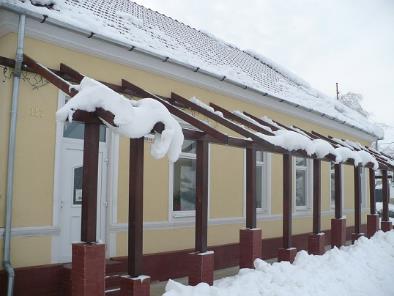 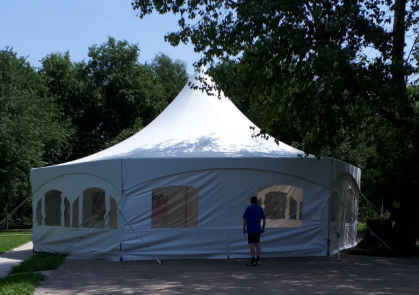 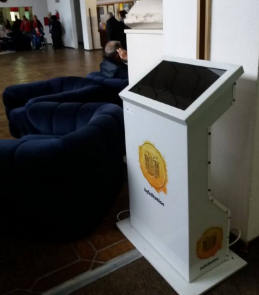 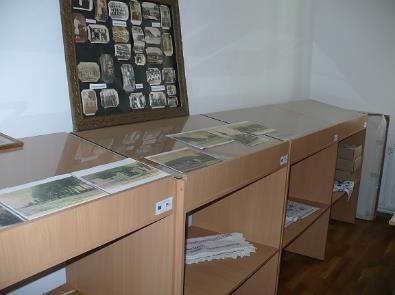 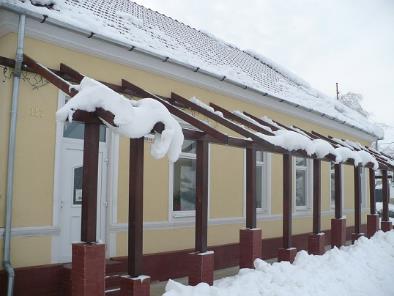 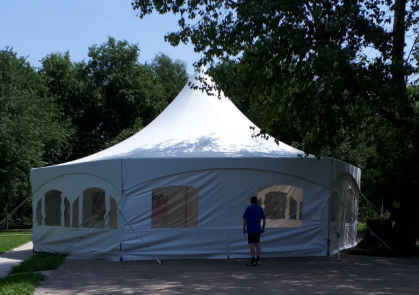 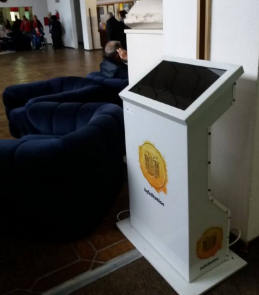 Project informationProject informationProject informationProject informationCALL FOR PROPOSALSCALL FOR PROPOSALS22MIS-ETC:MIS-ETC:13401340PRIORITY AXIS:PRIORITY AXIS:1.Economic and Social Development1.Economic and Social DevelopmentMEASURE:MEASURE:1.2 Develop the tourism sector, including the strengthening of the regional identity of the border region as a tourist destination1.2 Develop the tourism sector, including the strengthening of the regional identity of the border region as a tourist destinationPROJECT TITLE:PROJECT TITLE:Reconfiguration and promoting methods regarding rural tourism in BanatReconfiguration and promoting methods regarding rural tourism in BanatACRONYM:ACRONYM:BANATURBANATURDURATION:DURATION:01.01.2016 -31.12.201601.01.2016 -31.12.2016IPA FUNDS CONTRACTED:IPA FUNDS CONTRACTED:351.440,01 €351.440,01 €TOTAL FUNDS CONTRACTED:TOTAL FUNDS CONTRACTED:413.458,84 €413.458,84 €ABSORBTION RATE (%):ABSORBTION RATE (%):90,73%90,73%PROJECT OBJECTIVE(S):Increasing the overall competitiveness of the economy in the border area. Developing rural tourism in the border region. Identification and promotion of new procedures regarding rural tourism.Increasing regional identity and development of mutual understanding.Increasing the overall competitiveness of the economy in the border area. Developing rural tourism in the border region. Identification and promotion of new procedures regarding rural tourism.Increasing regional identity and development of mutual understanding.SHORT DESCRIPTION OF THE PROJECT:The project suggested a new approach of the topic concerning the rural tourism. Collaboration is needed among the factors, which can work together to elaborate and efficiently promote projects of rural tourism. The project created Tourism Development Centres in Dumbrava and Kanjiza, 1 database containing three domains of interest: Mansions, castles, fortresses (ruins); Traditional trades – persons who activate in the domain; Gastronomy – culinary habits, traditional food and customs, training sessions in Timis and Kanjiza. Through its activities, the project revealed and described touristic values and cultural heritages both from Romania and Serbia.The project suggested a new approach of the topic concerning the rural tourism. Collaboration is needed among the factors, which can work together to elaborate and efficiently promote projects of rural tourism. The project created Tourism Development Centres in Dumbrava and Kanjiza, 1 database containing three domains of interest: Mansions, castles, fortresses (ruins); Traditional trades – persons who activate in the domain; Gastronomy – culinary habits, traditional food and customs, training sessions in Timis and Kanjiza. Through its activities, the project revealed and described touristic values and cultural heritages both from Romania and Serbia.DEGREE OF ACHIEVEMENT OF INDICATORS: RESULTS ACHIEVED: 2 training session, 20 trained local tourism promoters, a seminar organized in Kanjiza, 1 conference organized in Remetea Mare, Timiş County, 7 Info Points, 2 thematically touristic routs and were distributed 1.000 albums, 5.000 maps, 15.000 flyers, 1000 promotional materials.Were founded foundation of the two Tourism Development Centres, by finalizing the rehabilitation works and furnishing the Centres.Partnership informationCOUNTRYCOUNTY/DISTRICTBUDGET(EURO)CONTACT DETAILSLEAD PARTNER:Diaspora FoundationRomaniaTimis48.493,82Timisoara, Putna nr. 7Tel. +40-356-44.65.16PARTNER 2:Dumbravita Local CouncilRomaniaTimis223.735,02Dumbravita, 336Tel. 0040 256 325553PARTNER 3:Municipality of KanjizaSerbiaNorthern Banat141.230,00Kanjiža, Glavni trg 1.Tel. +381(0)24 /875-166